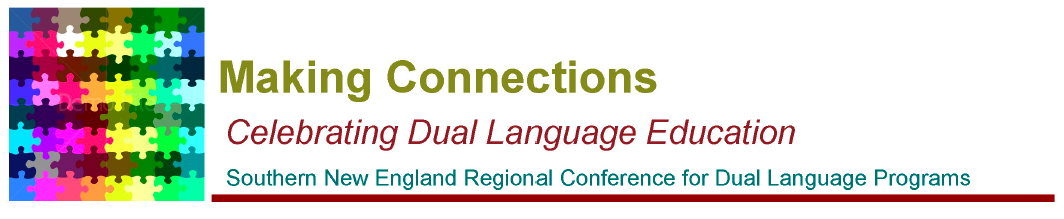 Dual Language Conference 2019Focus on CultureMarch 23, 2019 Snow Date: March 20,2019Call for PresentersThis eighth annual Dual Language conference is an opportunity for school and district leaders, classroom teachers, and staff working in Dual Language Education programs to network with other Dual Language practitioners, engage in professional development for Dual Language instruction, and learn how to develop and advocate for Dual Language Education.  For conference purposes, dual language program models include Two-Way Immersion, One-Way Immersion and Transitional Bilingual Education programs. The theme of this year’s conference is Making Connections with a Focus on Culture.We would like to invite practitioners, scholars, and researchers in the field of Dual Language Education to submit proposals for presentations.  Attached are the proposal form and the rubric that will be used to evaluate proposals.  Please use this form for guidance as you prepare your proposal. Final proposals should be submitted via online submission form:  https://goo.gl/forms/h9ULPBb0eOecofZB3  Proposals DUE by end of day January 21, 2019Notice of Acceptance of Proposals - Monday, January 28, 2019Thank you for sharing your expertise and knowledge! PRESENTER FORMAbout The Conference:The Multistate Association for Bilingual Education-Northeast (MABE) is holding the eighth Regional Dual Language Conference on Saturday, March 23, 2019 from 7:30am to 4:00pm at the Nathanael Green Elementary School, Pawtucket, RI.The goal for the day is to provide attendees with hands-on, interactive information, strategies, tools and research that they can bring back to their colleagues and use in a meaningful way to improve the policies, practices and behaviors in their dual language classrooms and schools.Use the following strands identified under the Guiding Principles for Dual Language Education as topics for workshops and presentations:Assessment and AccountabilityCurriculumInstructionStaff Quality and Professional DevelopmentProgram StructureFamily and CommunitySupport and ResourcesThe Presenter Process:MABE requires that all presenters submit this proposal form by January 21, 2019. We will use this information to evaluate presentations as well as for publication in the conference program if accepted.  Decision on Proposals:Presentation evaluations will be made using the rubric attached at the end of this proposal form.  Notifications of acceptance to present will be made byJanuary 28, 2018.Presenter AdmissionPlease note that reduced registration fees will be given for two presenters per presentation.  Once acceptance notification is received, up to two presenters should register under “Presenters’ Registration” to receive the reduced rate at: http://www.mabene.org/events. Please use the CODE: Presenter2019Internal Purpose: #_____Title: ________________________________________Proposal TitleThe title should clearly identify the content of the presentation.Title: _________________________________________________________________________________________________Presenter(s) Information Presenter 1 Name & Position:  _____________________________________________If applicable, Presenter 2 Name & Position: __________________________________School/Program/Business: _________________________________________________________________________Phone # of contact person: _____________	_____________________________________________________________Email presenter 1: ____________________________________________________________________________________If applicable, Email presenter 2: ____________________________________________________________________In the space below, please type a short biography for each presenter.  The bio should only include the presenter name, title and/or role, place of work and years of experience.Session InformationGuiding Principles Topic Strands: (select one that applies):(Taken from the Guiding Principles for Dual Language Education)For descriptions on each strand go to www.cal.org/twi/guidingprinciples.htm.◻   Program Structure ◻   Curriculum◻   Instruction◻   Assessment and Accountability ◻   Staff Quality and Professional Development◻   Family and Community◻   Support and ResourcesAdditional Optional Strands:◻ Special Education   ◻ Gifted & Talented   ◻ Middle School   ◻  High School    	◻ Building Community Support   ◻  Leadership  ◻  Policy ◻  Parents           ◻ Bridging for BiliteracySuggested Topics:◻ STEAM   ◻ Seal of Biliteracy  ◻ ELD Strategies   ◻  Data Collection Systems◻ Assessment and Instruction in the Classroom   ◻ Program Expansion from Elementary to Secondary  ◻ Integration of Culture, Language and Content Objectives in Lesson Plans & Instruction  ◻ Sociocultural Competence◻ Relationships between district/central office and DL programsTarget Audience (select all that apply): ◻ School or District Administrators    ◻ Teachers, Early Childhood    ◻ Teachers, Elementary        ◻ Teachers, Secondary    ◻ IHE’s   ◻ Other, please specify: _____________________________This workshop is best suited for:Teachers that are:  ◻Seasoned Teachers    ◻ Novice Teachers    ◻ All levels of experiencePrograms that are: ◻ Novice Programs    ◻ Developing Programs    ◻ Seasoned ProgramsThe Language of Instruction for your breakout presentation: ◻ English	 ◻ Spanish	◻ Portuguese    ◻ Mandarin      ◻ASLType of Presentation All presentations should be interactive and provide time for questions and answers.  We suggest you plan for a 75-minute presentation and allow the last 5 minutes to allow participants in your session to evaluate your session.Please select one:◻ Interactive Workshop (80 minutes):  A structured, hands-on professional development activity◻ Practice-Oriented Presentation (80 minutes): A demonstration that shows, rather than tells, and provides take home materials of techniques                           or practices for teaching or assessment◻ Research-Oriented Presentation (80 minutes): An explanation of the presenters' research in relation to practice and classroom application ◻ Panel-Oriented Presentation (80 minutes):A discussion for school leaders, parents and the community at large on issues pertaining to                          dual language programs	Handouts, Technology and Session AbstractClassrooms will accommodate up to 25 adults.  Please make a minimum of 30 copies of your handouts for distribution.   Classrooms have Smart Boards that can be hooked up to laptops for projection.  If you are using an MAC Laptop you will need to bring your own VGA adapter to connect to the projector.  If you are showing a video as part of your presentation, be sure to bring your own speakers.  Wireless Internet is available throughout the school with a password that will be provided.Indicate your needs:◻   I will need to use a Smart Board projector from the school.◻   I will bring a VGA adapter for my MAC laptop.◻   I will bring speakers if I need them.◻  I need the following additional set-up ____________________________________________ Session Abstract for Official Program Book:In the space below, please provide a short (50 words or less) session synopsis to be used for the conference program.  (A brief description of topics and activities covered in your presentation written in such a way that it would be appealing and would draw people to want to attend.  Please include what the expected outcome of the session will be.)Session Description for Review by Proposal Jury:In the space below, provide a 300 word maximum (for review by the proposal jury) description/rationale of the presentation. Please include the following: Describe who your intended audience will be and how the session will be directed to the audience needsDescribe what questions will be asked and answeredDescribe participant outcomes and how they will be achieved with activities or content to be presented.   Describe the agenda and approximate times for each agenda item.It is suggested that you use the attached rubric to guide you in writing your session description.  The attached rubric will be used to evaluate all proposals.Rubric for PresentationsPlease send this form by January 21, 2019 to:Yael Zakon-Bourke at: yaelzakon-bourke@mabene.org and Phyllis Hardy at: phyllishardy@mabene.orgOROnline submission form: https://goo.gl/forms/h9ULPBb0eOecofZB3 NOTE: We recommend that you use this document to prepare your proposal, then go to the online submission form when you are ready to submit your final version.ConferenceThemeSignificance of ContentObjective and/or PurposeAudienceFormatProcess of PresentationParticipant OutcomesClearly addresses themeOverall proposal is clear in relation to themeClear information based on current research, knowledge, or practice in field of dual language educationModels a strategy that can be implemented in a DL classroom or schoolDemonstrates specific application to second language learnersClearly stated purpose related to one of the strands of the Guiding Principles for Dual Language EducationProposal identifies language of instruction and specific audience i.e. target audience, target strands and level of expertiseDescribes audience participationAll parts of presentation format clearly describedFormat is accessible and relevant to the specific audienceTime frame of presentation broken downTypes of audience interaction describedMaterials and handouts relevant and clearly describedProvides an explicit statement of participant outcomes and how they will be achieved